c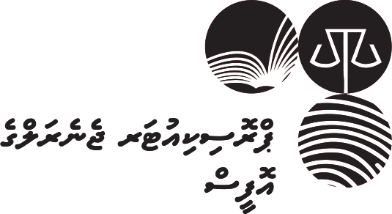 ނަންބަރު: (IUL)196-C/1/2018/43 މަޤާމް: 			      ސީނިއަރ ކޮމްޕިއުޓަރ ޕްރޮގްރާމަރ )ގްރޭޑް 1(ބޭނުންވާ ޢަދަދު: 			01 (އެކެއް)މުސާރަ: 				-/9,500 ރުފިޔާލިވިންގ އެލަވަންސް:			3,000/- ރުފިޔާރިސްކް އެލަވަންސް:			-/1,000 ރުފިޔާމަސައްކަތް ކުރަންޖެހޭ ތަން:		ޕްރޮސިކިއުޓަރ ޖެނެރަލްގެ އޮފީސް / މާލެމަޤާމުގެ މައިގަނޑު މަސްއޫލިއްޔަތު:  މި އޮފީހުގައި ޤާއިމުކޮށްފައިވާ ސޮފްޓްވެއަރތަކާއި ސިސްޓަމްތަކަށް ގެންނަންޖެހޭ ބަދަލުތައްގެނެސް ދުވަހުން ދުވަހަށް ބެލެހެއްޓުން / ސޮފްޓްވެއަރ ޑިވެލޮޕްކުރުމުގެ މަސައްކަތްކުރުންފެންވަރު ނުވަތަ ޝަރްޠު:  (ހ)  މަޤާމަށް ބޭނުންވާ ދާއިރާއަކުން ދަށްވެގެން ދިވެހިރާއްޖޭގެ ޤައުމީ ސަނަދުތަކުގެ އޮނިގަނޑުގެ ލެވެލް 7 ގެ ސަނަދެއް ޙާޞިލްކޮށްފައިވުން(ށ)  NET. ނުވަތަ PHP ފަދަ ޕްރޮގްރާމިންގ ލެންގުއޭޖަށް އަހުލުވެރިވުން(ނ)  JQuery, CSS3 ,HTML5, JavaScript ފަދަ ވެބް ޓެކްނޮލޮޖީ އަށް އަހުލުވެރިވުން(ރ)  MSSQL ނުވަތަ  MYSQLއަށް އަހުލުވެރިވުން(ބ)  ސިސްޓަމް އެނަލައިސިސް އެންޑް ޑިޒައިނިންގ އަދި ސޮފްޓްވެއަރ ޑިވެލޮޕްމެންޓް ލައިފް ސައިކަލްއަށް އަހުލުވެރިވުން(ޅ)  MVC ފްރޭމްވޯރކަށް އަހުލުވެރިވުންއިތުރު އެލަވަންސް: މި މަޤާމަށް ލީގަލް ސަޕޯޓް އެލަވަންސްގެ ގޮތުގައި އަސާސީ މުސާރައިގެ %20 އާއި، ޙާޟިރީ އެލަވަންސްގެ ގޮތުގައި އޮފީހަށް ޙާޟިރުވާ ކޮންމެ ދުވަހަކަށް -/100 ރުފިޔާގެ ރޭޓުން އެލަވަންސް ލިބޭނެއެވެ. އަދި އިތުރުގަޑީގައި މަސައްކަތްކުރައްވާނަމަ ހަމަޖެހިފައިވާ އުޞޫލުން އިތުރުގަޑީގެ ފައިސާ  ލިބޭނެއެވެ.ވީމާ، މި މަގާމަށް އެދިވަޑައިގަންނަވާ ފަރާތްތަކުން 06 ސެޕްޓެންބަރު 2018 ވަނަ ދުވަހުގެ 14:00 ގެ ކުރިން ވަޒީފާއަށްއެދޭ ފޯމް ފުރިހަމަކުރެއްވުމަށްފަހު، މި އޮފީހަށް ހުށަހެޅުއްވުން އެދެމެވެ. އިތުރު މަޢުލޫމާތު ސާފުކުރެއްވުމަށް މިއޮފީހުގެ ނަންބަރު: 3003289 ފޯނާ ގުޅުއްވުން އެދެމެވެ.ނޯޓް: މަޢުލޫމާތު ފުރިހަމަނުވާ ފޯމްތަކާއި މަޤާމުގެ ޝަރުތުފުރިހަމަނުވާ ފޯމްތައް ބަލައިނުގަނެވޭނެ ވާހަކަ މަޢުލޫމާތަށްޓަކައި ދެންނެވީމެވެ.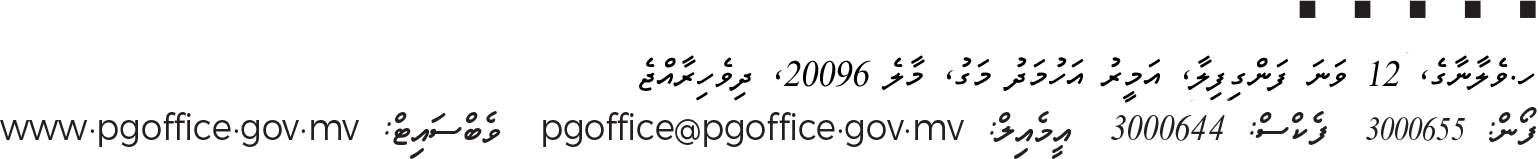 ފޯމާއެކު ހުށަހަޅަންޖެހޭ ތަކެތި:މޯލްޑިވްސް ކޮލިފިކޭޝަން އޮތޯރިޓީއިން އެކްރެޑިޓް ކުރެވިފައިވާ ތަޢްލީމީ ސެޓްފިކެޓްތަކުގެ ކޮޕީވަނަވަރުދރއ. ކާޑުގެ ކޮޕީ ލިބިފައިވާ މަސައްކަތު ތަޖުރިބާ ދަލީލުކޮށްދޭ ލިއުން 19 ޛުލްޙިއްޖާ 143930 އޮގަސްޓު 2018ވަޒީފާގެ ފުރުޞަތު